Dzień Dinozaura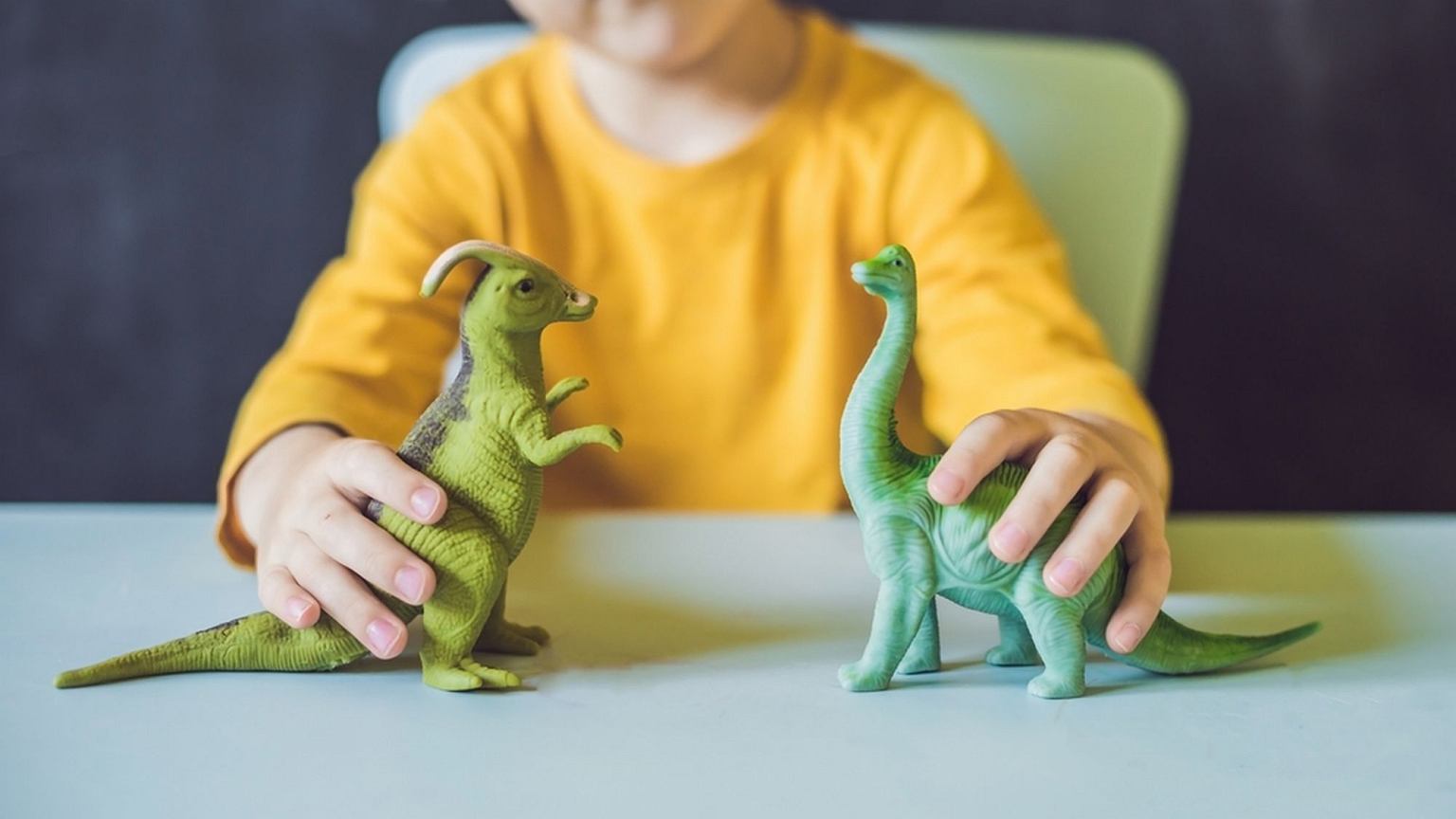 źródło: edziecko.plĆwiczenia logopedyczne z dinozaurami:Wierszyk:Dinozaury miały siłęJedne groźne, inne miłeChoć minęło milion latDobrze znam ich cały światPterodonka narysujeDinozaura dzień świętuję.Autor: Marlena Templer (www.eduzabawy.pl)Obejrzyj film o dinozaurach. Następnie powtórz nazwy dinozaurów.Spróbuj  Z pewnością sobie poradzisz https://www.youtube.com/watch?v=KeaCYtAH1b0Ćwiczenia buzi i języka z Dinusiem: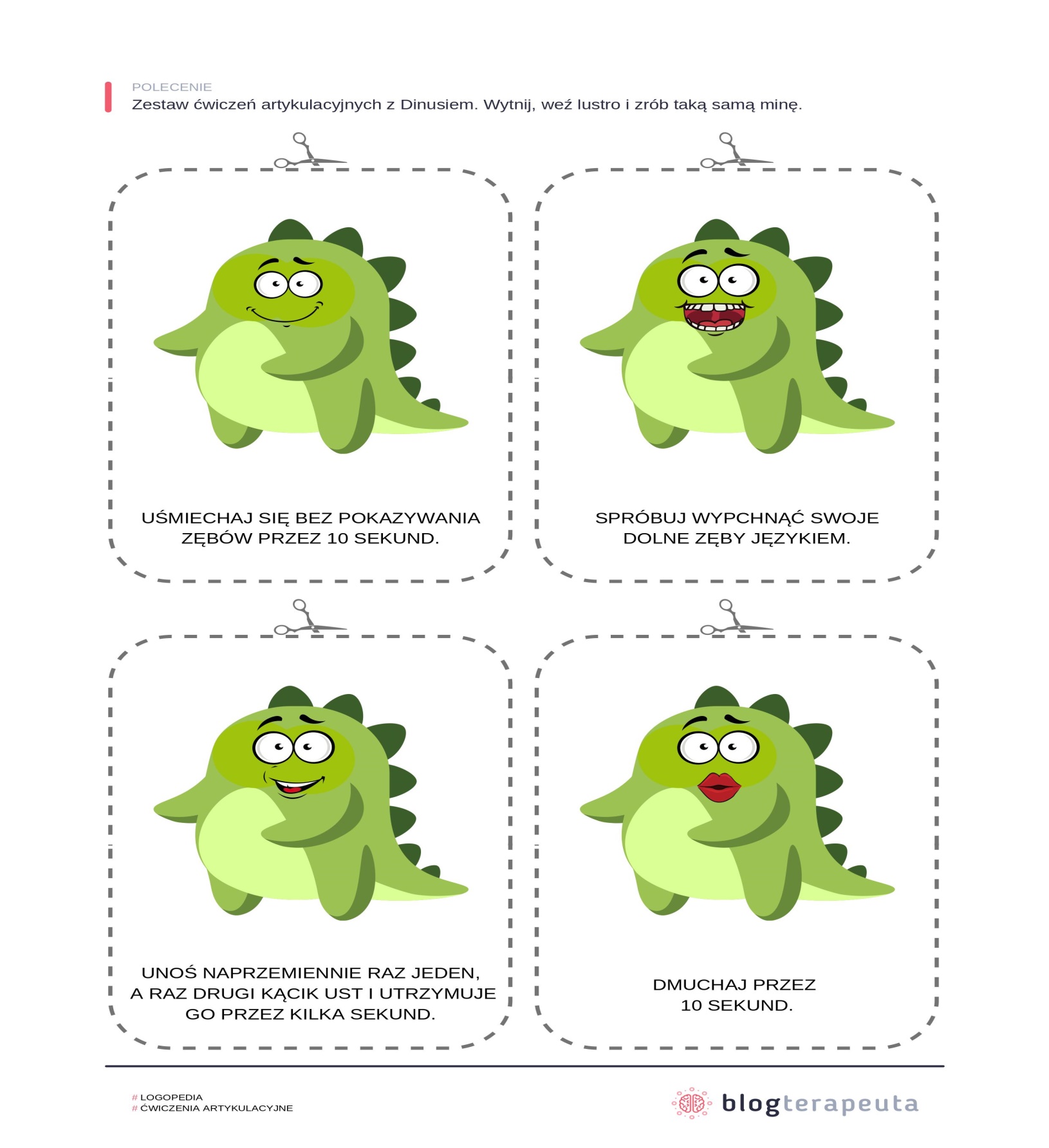 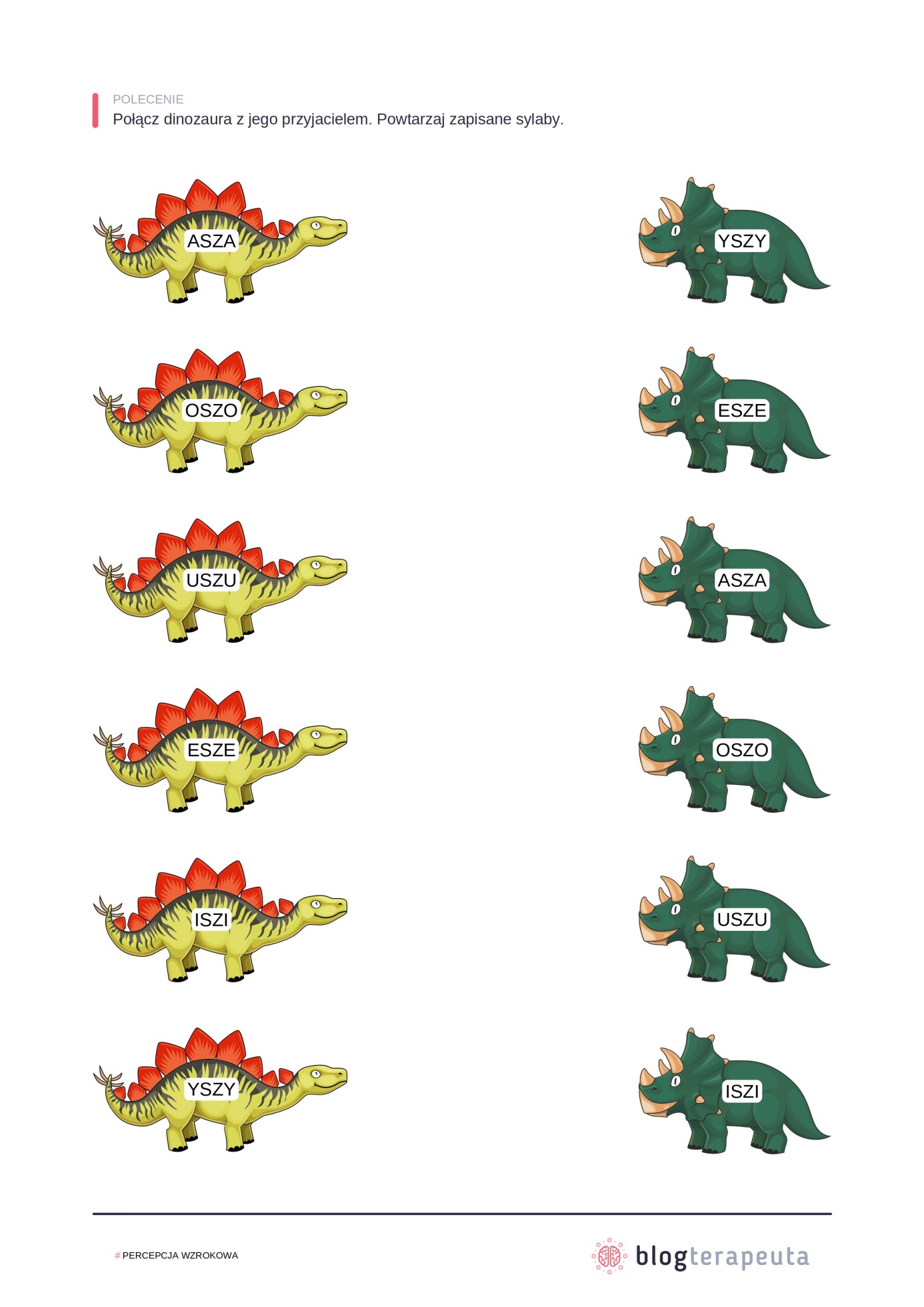 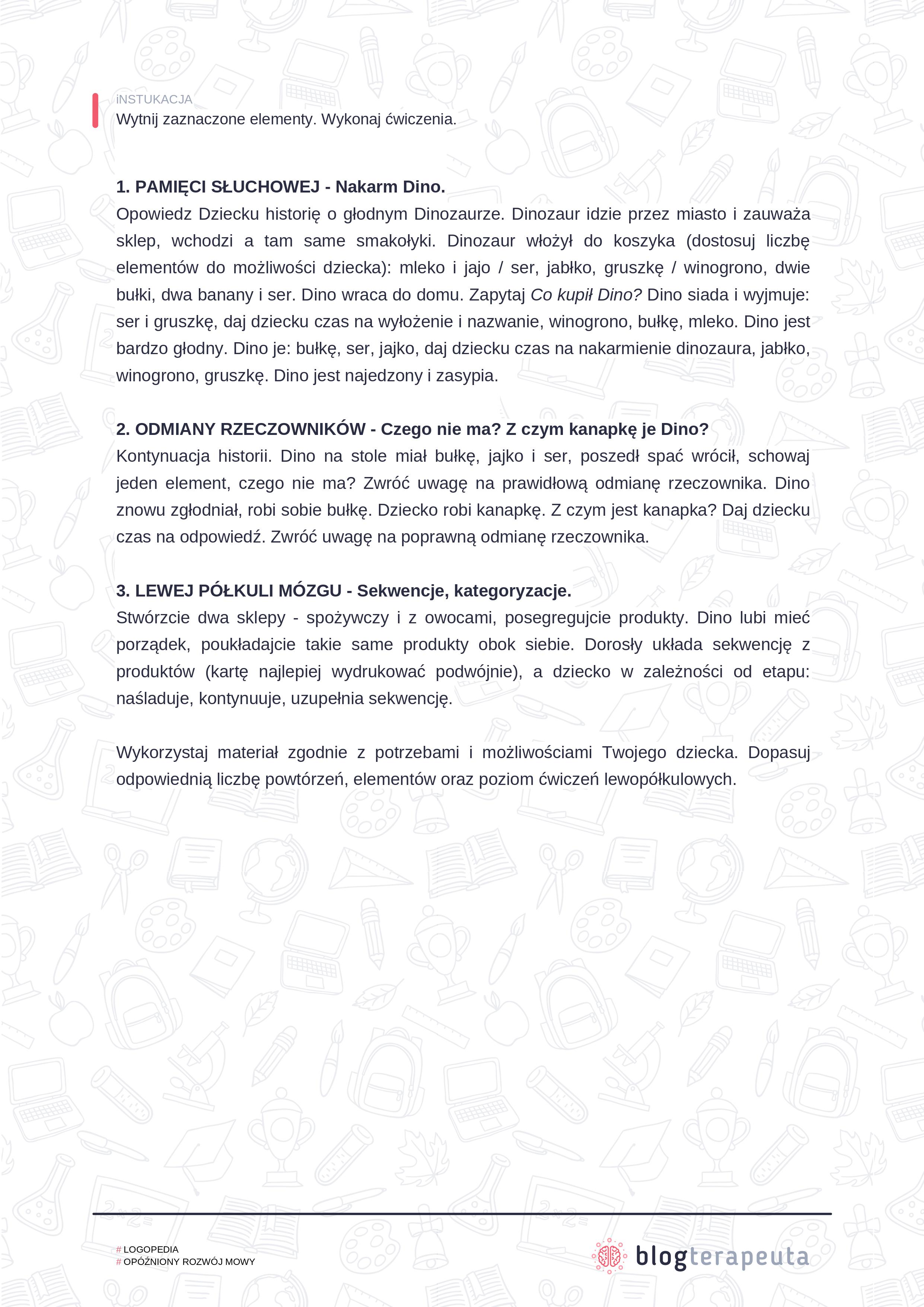 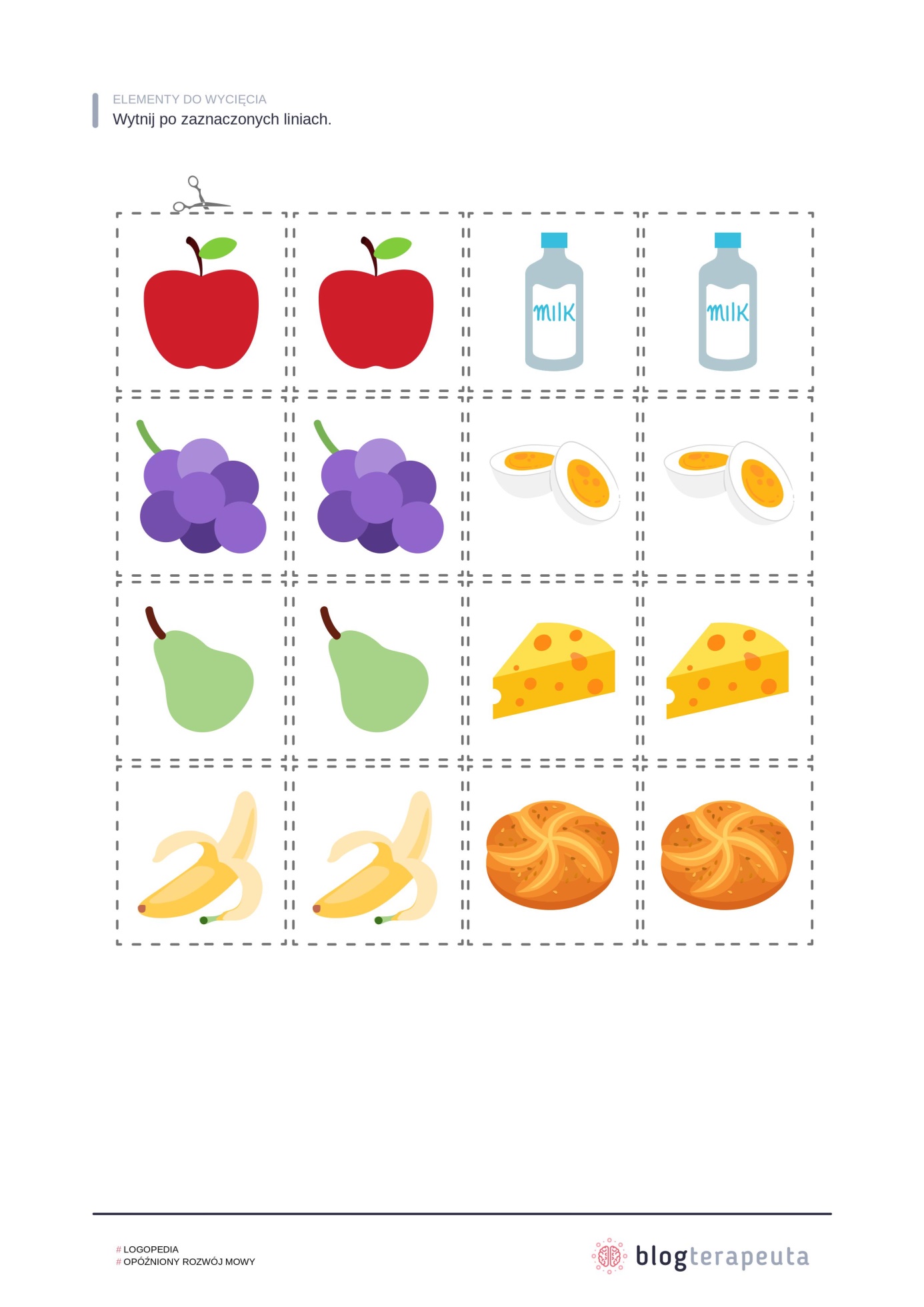 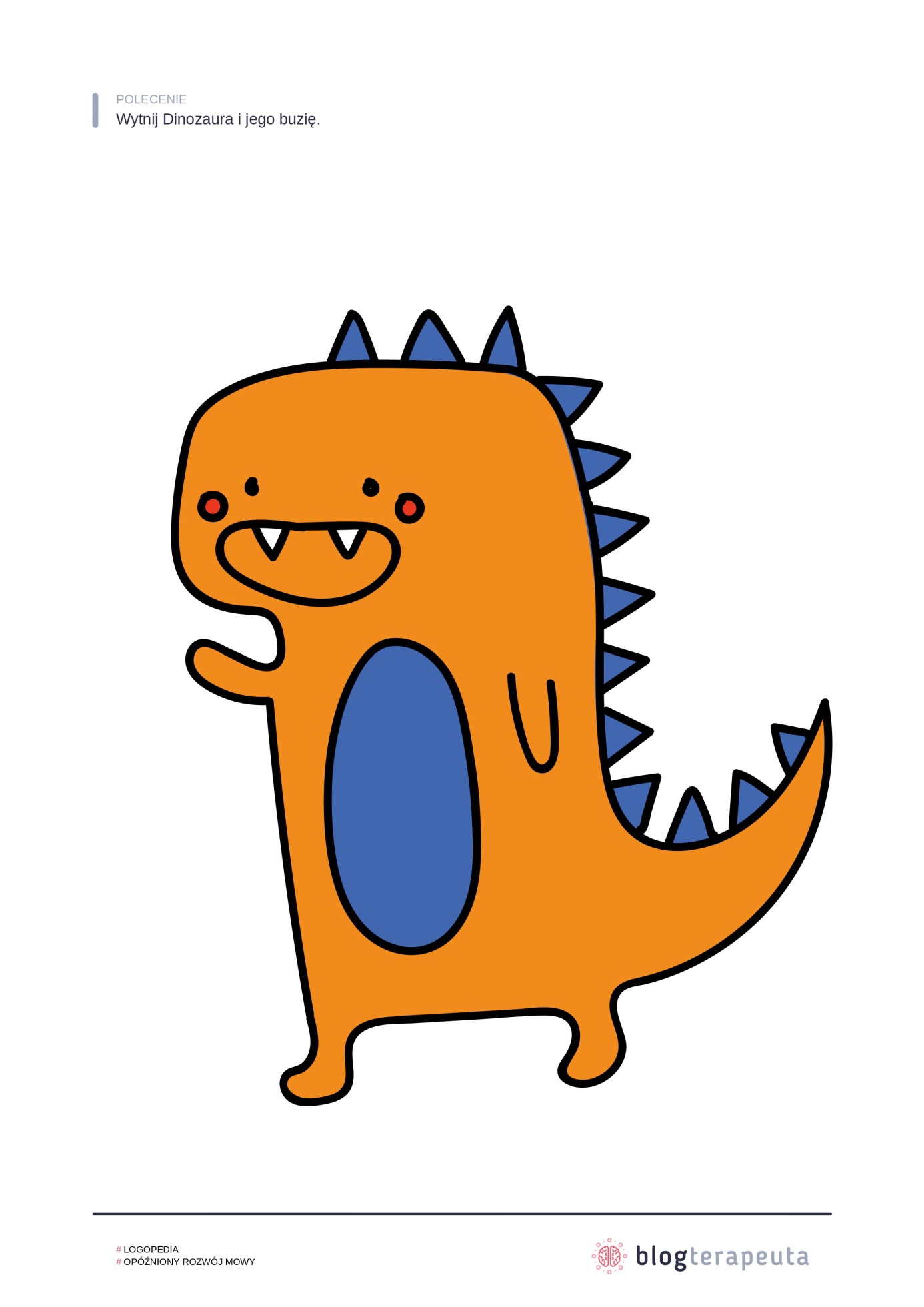 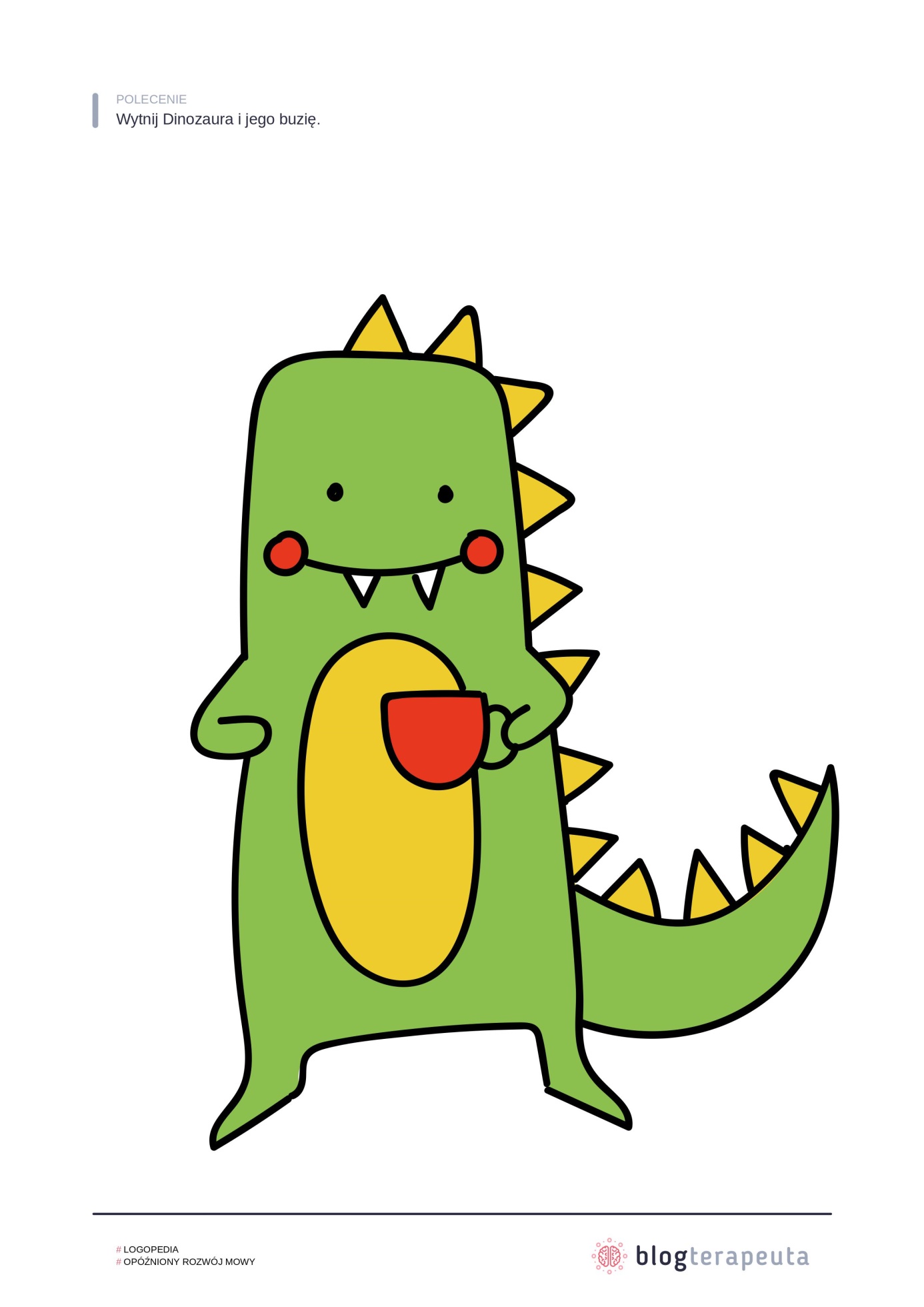 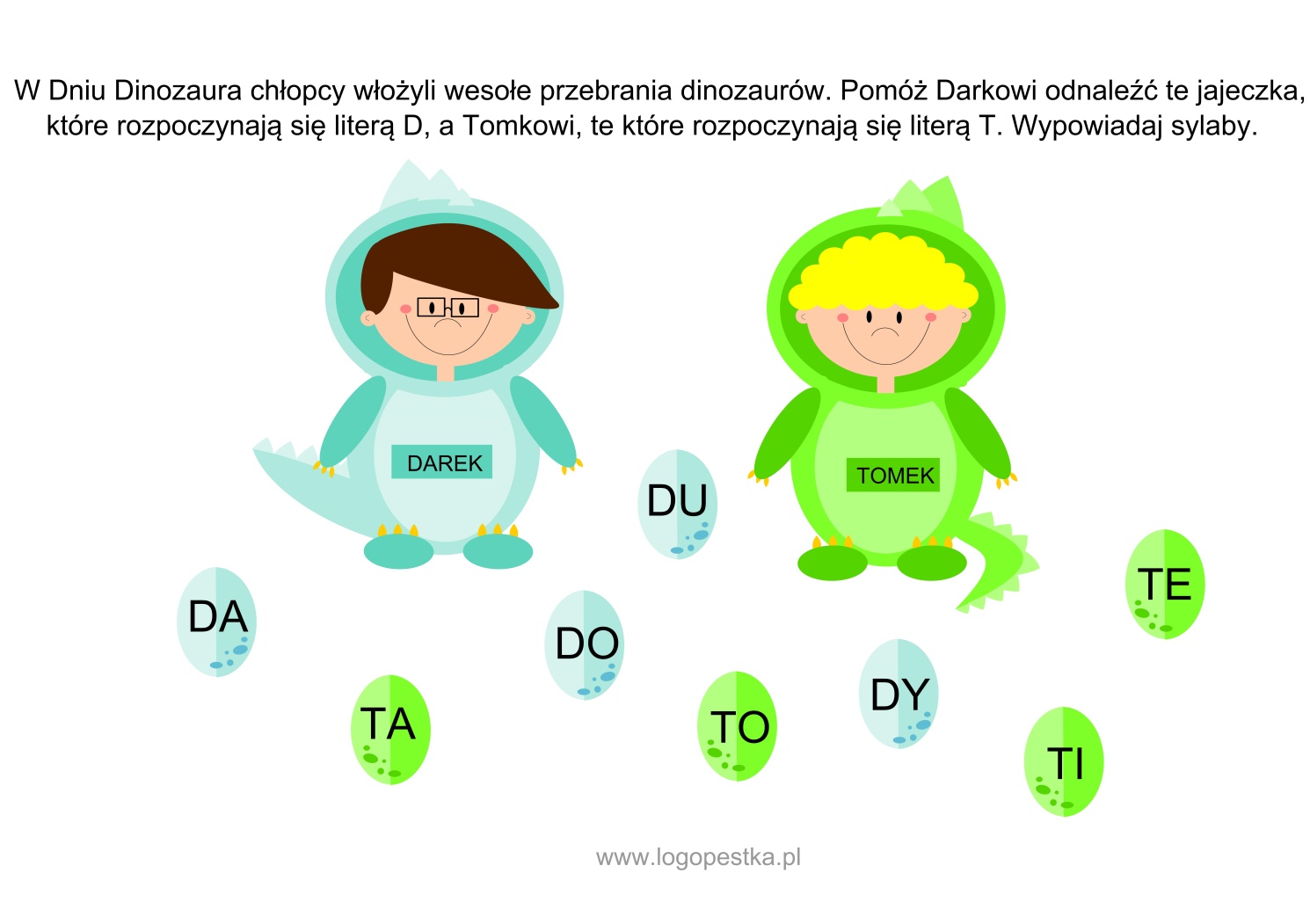 Przedszkolaki, zapraszam do dodatkowych ćwiczeń gimnastyki buzi i języka.Gotowi? Zaczynamy –start!! 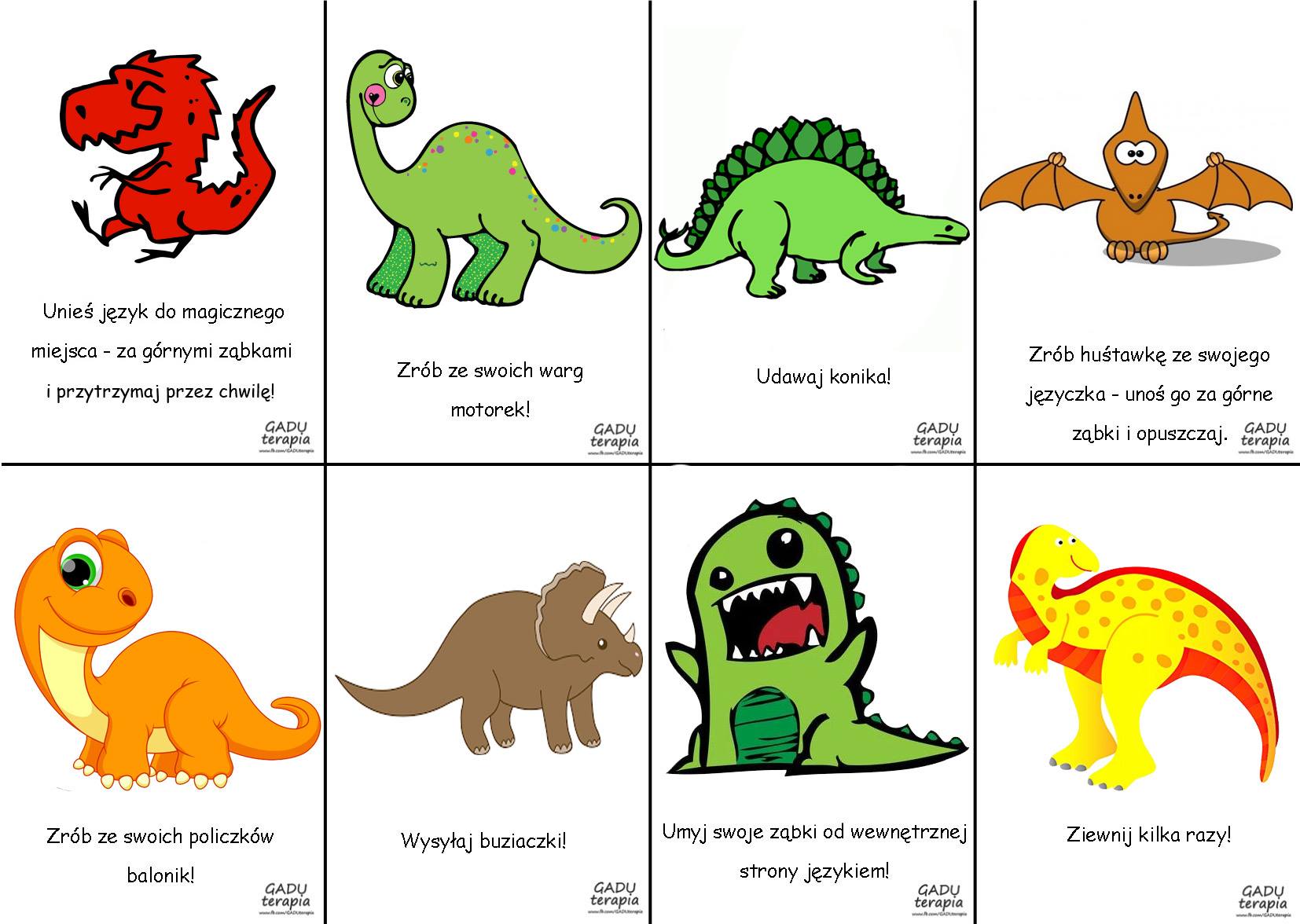 Udanego Dnia Dinozaura!Bawcie się dobrzeLogopeda